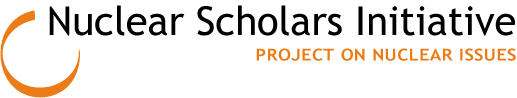 2022 Nuclear Scholars Research ProposalName: Job Title and Affiliation: Email: Gender (optional)Male FemalePrefer not to sayRace/Ethnicity (optional)Hispanic or LatinoWhite (Not Hispanic or Latino)Black or African AmericanNative Hawaiian or Pacific IslanderAsianNative American or Alaska NativeTwo or more racesI do not wish to discloseName of Recommender: *Remember to send your letter of recommendation and resume/cv to Genevieve Hackman at ghackman@csis.org.Why are you interested in participating in the Nuclear Scholars Initiative? What are your relevant professional and academic experiences, and your career goals? (500 words)Problem Statement: Throughout the Nuclear Scholars Initiative scholars will work on a research project. For your research project, what is the question you seek to answer or the problem you seek to solve? Why is this work significant? (500 words)Methodology: Describe your proposed research methodology and timeline. (300 words)Travel Support: Do you have institutional funding to cover the costs of travel for the meetings? Would you like to request travel support from PONI? If so what city will you be traveling from?